HUNDRED SUNS WINE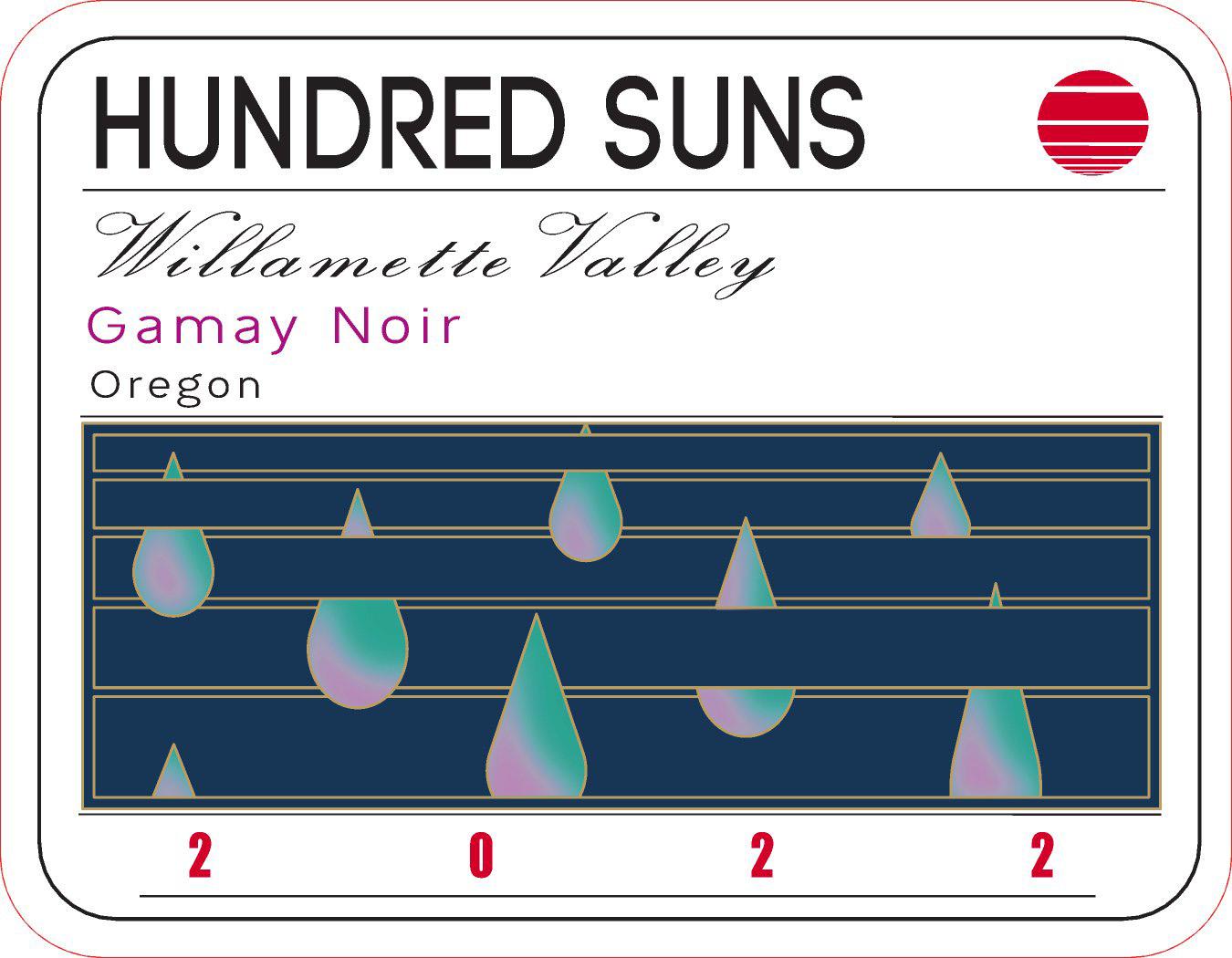 2022  Gamay NoirVineyards: 	   Tualatin EstateAVAs: 		   Tualatin Hills AVA  Harvest Date:    October 17th                 Élevage:	  80%  French Oak , 20% Amphora Alc/Vol:	   13.%This year's Gamay was grown at Tualatin Estate in soils mixed with deep sandstone, broken shale, clay, and basalt. Low-vigor vines set a modest crop, and the fruit was picked on October 17th. The fruit was separated into three fermentations: one fully destemmed and two lots of whole bunch. Treated in a traditional fashion, we let native yeast slowly finish fermentation. The wines were pressed and aged in a combination of 20% terracotta and 80% neutral barrels. This wine brims with spice, red cranberries, layers of perfumed licorice, and floral notes.